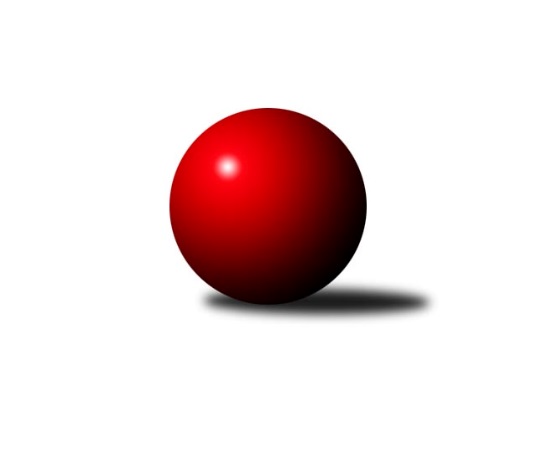 Č.11Ročník 2021/2022	9.6.2024 Krajská soutěž Vysočiny B 2021/2022Statistika 11. kolaTabulka družstev:		družstvo	záp	výh	rem	proh	skore	sety	průměr	body	plné	dorážka	chyby	1.	TJ Třebíč E	11	7	1	3	41.5 : 24.5 	(47.0 : 41.0)	1586	15	1132	455	41.9	2.	KK Jihlava C	11	6	1	4	39.0 : 27.0 	(50.0 : 38.0)	1523	13	1075	448	32.1	3.	TJ Start Jihlava C	11	6	1	4	34.5 : 31.5 	(45.5 : 42.5)	1587	13	1129	457	42.7	4.	KK SCI Jihlava	11	6	0	5	33.0 : 33.0 	(46.5 : 41.5)	1616	12	1159	457	36.8	5.	TJ Nové Město na Moravě C	10	3	1	6	25.5 : 34.5 	(32.5 : 47.5)	1547	7	1103	444	41.2	6.	KK Jihlava D	10	2	0	8	18.5 : 41.5 	(34.5 : 45.5)	1523	4	1105	418	47Tabulka doma:		družstvo	záp	výh	rem	proh	skore	sety	průměr	body	maximum	minimum	1.	TJ Třebíč E	5	5	0	0	25.0 : 5.0 	(26.5 : 13.5)	1654	10	1772	1611	2.	KK Jihlava C	6	3	1	2	21.0 : 15.0 	(29.0 : 19.0)	1671	7	1771	1577	3.	TJ Start Jihlava C	6	3	1	2	19.0 : 17.0 	(24.5 : 23.5)	1544	7	1615	1487	4.	TJ Nové Město na Moravě C	5	3	0	2	18.5 : 11.5 	(22.5 : 17.5)	1643	6	1696	1573	5.	KK SCI Jihlava	5	3	0	2	16.5 : 13.5 	(22.0 : 18.0)	1642	6	1695	1562	6.	KK Jihlava D	5	2	0	3	12.5 : 17.5 	(22.5 : 17.5)	1588	4	1648	1496Tabulka venku:		družstvo	záp	výh	rem	proh	skore	sety	průměr	body	maximum	minimum	1.	KK Jihlava C	5	3	0	2	18.0 : 12.0 	(21.0 : 19.0)	1517	6	1646	1279	2.	TJ Start Jihlava C	5	3	0	2	15.5 : 14.5 	(21.0 : 19.0)	1601	6	1626	1590	3.	KK SCI Jihlava	6	3	0	3	16.5 : 19.5 	(24.5 : 23.5)	1617	6	1705	1512	4.	TJ Třebíč E	6	2	1	3	16.5 : 19.5 	(20.5 : 27.5)	1564	5	1606	1528	5.	TJ Nové Město na Moravě C	5	0	1	4	7.0 : 23.0 	(10.0 : 30.0)	1515	1	1588	1464	6.	KK Jihlava D	5	0	0	5	6.0 : 24.0 	(12.0 : 28.0)	1522	0	1609	1456Tabulka podzimní části:		družstvo	záp	výh	rem	proh	skore	sety	průměr	body	doma	venku	1.	TJ Třebíč E	10	6	1	3	37.5 : 22.5 	(43.0 : 37.0)	1596	13 	5 	0 	0 	1 	1 	3	2.	TJ Start Jihlava C	10	6	1	3	32.5 : 27.5 	(41.5 : 38.5)	1590	13 	3 	1 	1 	3 	0 	2	3.	KK Jihlava C	9	5	1	3	32.0 : 22.0 	(42.0 : 30.0)	1524	11 	3 	1 	1 	2 	0 	2	4.	KK SCI Jihlava	10	5	0	5	29.0 : 31.0 	(42.5 : 37.5)	1614	10 	3 	0 	2 	2 	0 	3	5.	TJ Nové Město na Moravě C	10	3	1	6	25.5 : 34.5 	(32.5 : 47.5)	1547	7 	3 	0 	2 	0 	1 	4	6.	KK Jihlava D	9	2	0	7	17.5 : 36.5 	(30.5 : 41.5)	1523	4 	2 	0 	2 	0 	0 	5Tabulka jarní části:		družstvo	záp	výh	rem	proh	skore	sety	průměr	body	doma	venku	1.	KK SCI Jihlava	1	1	0	0	4.0 : 2.0 	(4.0 : 4.0)	1705	2 	0 	0 	0 	1 	0 	0 	2.	TJ Třebíč E	1	1	0	0	4.0 : 2.0 	(4.0 : 4.0)	1528	2 	0 	0 	0 	1 	0 	0 	3.	KK Jihlava C	2	1	0	1	7.0 : 5.0 	(8.0 : 8.0)	1650	2 	0 	0 	1 	1 	0 	0 	4.	TJ Nové Město na Moravě C	0	0	0	0	0.0 : 0.0 	(0.0 : 0.0)	0	0 	0 	0 	0 	0 	0 	0 	5.	TJ Start Jihlava C	1	0	0	1	2.0 : 4.0 	(4.0 : 4.0)	1487	0 	0 	0 	1 	0 	0 	0 	6.	KK Jihlava D	1	0	0	1	1.0 : 5.0 	(4.0 : 4.0)	1574	0 	0 	0 	1 	0 	0 	0 Zisk bodů pro družstvo:		jméno hráče	družstvo	body	zápasy	v %	dílčí body	sety	v %	1.	Marie Dobešová 	TJ Třebíč E 	9	/	10	(90%)	14	/	20	(70%)	2.	Jiří Macko 	KK Jihlava C 	8	/	9	(89%)	13.5	/	18	(75%)	3.	Jiří Chalupa 	KK SCI Jihlava  	8	/	10	(80%)	14.5	/	20	(73%)	4.	Svatopluk Birnbaum 	KK SCI Jihlava  	7.5	/	10	(75%)	15	/	20	(75%)	5.	Karel Hlisnikovský 	TJ Nové Město na Moravě C 	7.5	/	10	(75%)	11	/	20	(55%)	6.	Petr Picmaus 	TJ Třebíč E 	6	/	6	(100%)	9	/	12	(75%)	7.	Tomáš Fürst 	KK Jihlava D 	5	/	6	(83%)	10	/	12	(83%)	8.	Marta Tkáčová 	TJ Start Jihlava C 	5	/	6	(83%)	9	/	12	(75%)	9.	Nikola Vestfálová 	TJ Start Jihlava C 	5	/	7	(71%)	8.5	/	14	(61%)	10.	Dominik Tvrdý 	KK Jihlava C 	5	/	7	(71%)	8	/	14	(57%)	11.	Zdeněk Toman 	TJ Třebíč E 	5	/	8	(63%)	9.5	/	16	(59%)	12.	Jaroslav Nedoma 	KK Jihlava C 	5	/	10	(50%)	11	/	20	(55%)	13.	Jaroslav Dobeš 	TJ Třebíč E 	4.5	/	8	(56%)	8	/	16	(50%)	14.	Pavel Přibyl 	TJ Start Jihlava C 	4	/	6	(67%)	7.5	/	12	(63%)	15.	Libuše Kuběnová 	TJ Nové Město na Moravě C 	4	/	9	(44%)	7	/	18	(39%)	16.	Petra Svobodová 	TJ Nové Město na Moravě C 	3	/	4	(75%)	4	/	8	(50%)	17.	Lucie Hlaváčová 	TJ Nové Město na Moravě C 	3	/	5	(60%)	5.5	/	10	(55%)	18.	Tomáš Dejmek 	KK Jihlava C 	3	/	6	(50%)	6.5	/	12	(54%)	19.	Tomáš Vestfál 	TJ Start Jihlava C 	3	/	6	(50%)	4.5	/	12	(38%)	20.	Radana Krausová 	KK Jihlava D 	2.5	/	5	(50%)	5	/	10	(50%)	21.	Miroslav Matějka 	KK SCI Jihlava  	2.5	/	9	(28%)	9	/	18	(50%)	22.	Lucie Zavřelová 	KK Jihlava D 	2	/	2	(100%)	3	/	4	(75%)	23.	Jiří Pavlas 	TJ Třebíč E 	2	/	4	(50%)	2	/	8	(25%)	24.	Tomáš Sochor 	KK Jihlava D 	2	/	6	(33%)	4	/	12	(33%)	25.	Vladimír Bartoš 	TJ Nové Město na Moravě C 	2	/	6	(33%)	3	/	12	(25%)	26.	Luboš Strnad 	KK Jihlava C 	2	/	7	(29%)	7	/	14	(50%)	27.	Jiří Cháb st.	TJ Start Jihlava C 	2	/	7	(29%)	6	/	14	(43%)	28.	Anna Doležalová 	KK SCI Jihlava  	2	/	7	(29%)	5	/	14	(36%)	29.	Šárka Vacková 	KK Jihlava C 	1	/	1	(100%)	1	/	2	(50%)	30.	Simona Matulová 	KK Jihlava C 	1	/	2	(50%)	3	/	4	(75%)	31.	Michaela Šťastná 	TJ Start Jihlava C 	1	/	4	(25%)	5	/	8	(63%)	32.	Jakub Toman 	KK Jihlava D 	1	/	5	(20%)	3.5	/	10	(35%)	33.	Martin Janík 	TJ Třebíč E 	1	/	6	(17%)	2.5	/	12	(21%)	34.	Romana Čopáková 	KK Jihlava D 	1	/	8	(13%)	5	/	16	(31%)	35.	Milan Novotný 	KK Jihlava D 	1	/	8	(13%)	4	/	16	(25%)	36.	Vladimír Dočekal 	KK SCI Jihlava  	1	/	8	(13%)	3	/	16	(19%)	37.	Milan Chvátal 	TJ Start Jihlava C 	0.5	/	7	(7%)	4	/	14	(29%)	38.	Adam Straka 	TJ Třebíč E 	0	/	1	(0%)	1	/	2	(50%)	39.	Aleš Paluska 	TJ Start Jihlava C 	0	/	1	(0%)	1	/	2	(50%)	40.	Pavel Tomek 	KK Jihlava C 	0	/	1	(0%)	0	/	2	(0%)	41.	Aleš Hrstka 	TJ Nové Město na Moravě C 	0	/	6	(0%)	2	/	12	(17%)Průměry na kuželnách:		kuželna	průměr	plné	dorážka	chyby	výkon na hráče	1.	KK PSJ Jihlava, 1-4	1617	1143	473	38.8	(404.3)	2.	TJ Třebíč, 1-4	1603	1135	467	37.8	(400.9)	3.	TJ Nové Město n.M., 1-2	1579	1117	462	41.7	(394.9)	4.	TJ Start Jihlava, 1-2	1545	1111	434	44.3	(386.4)Nejlepší výkony na kuželnách:KK PSJ Jihlava, 1-4KK Jihlava C	1771	10. kolo	Svatopluk Birnbaum 	KK SCI Jihlava 	474	8. koloKK Jihlava C	1736	4. kolo	Tomáš Fürst 	KK Jihlava D	471	9. koloKK SCI Jihlava 	1705	11. kolo	Svatopluk Birnbaum 	KK SCI Jihlava 	470	2. koloKK SCI Jihlava 	1695	9. kolo	Jiří Macko 	KK Jihlava C	469	11. koloKK Jihlava D	1684	11. kolo	Tomáš Fürst 	KK Jihlava D	464	3. koloKK Jihlava C	1674	11. kolo	Tomáš Dejmek 	KK Jihlava C	463	10. koloKK SCI Jihlava 	1673	2. kolo	Tomáš Fürst 	KK Jihlava D	461	11. koloKK SCI Jihlava 	1653	8. kolo	Tomáš Fürst 	KK Jihlava D	460	4. koloKK SCI Jihlava 	1649	7. kolo	Svatopluk Birnbaum 	KK SCI Jihlava 	458	11. koloKK Jihlava D	1648	3. kolo	Jiří Chalupa 	KK SCI Jihlava 	456	8. koloTJ Třebíč, 1-4TJ Třebíč E	1772	6. kolo	Zdeněk Toman 	TJ Třebíč E	466	6. koloTJ Třebíč E	1634	2. kolo	Marie Dobešová 	TJ Třebíč E	463	10. koloTJ Třebíč E	1630	4. kolo	Marie Dobešová 	TJ Třebíč E	453	6. koloTJ Třebíč E	1621	10. kolo	Marie Dobešová 	TJ Třebíč E	452	2. koloKK SCI Jihlava 	1616	4. kolo	Jaroslav Dobeš 	TJ Třebíč E	447	10. koloTJ Třebíč E	1611	8. kolo	Marie Dobešová 	TJ Třebíč E	446	8. koloTJ Start Jihlava C	1590	6. kolo	Marie Dobešová 	TJ Třebíč E	444	4. koloKK Jihlava C	1571	8. kolo	Petr Picmaus 	TJ Třebíč E	437	6. koloKK Jihlava D	1527	10. kolo	Jaroslav Nedoma 	KK Jihlava C	430	8. koloTJ Nové Město na Moravě C	1464	2. kolo	Zdeněk Toman 	TJ Třebíč E	428	4. koloTJ Nové Město n.M., 1-2TJ Nové Město na Moravě C	1696	7. kolo	Jiří Chalupa 	KK SCI Jihlava 	475	3. koloKK SCI Jihlava 	1694	3. kolo	Karel Hlisnikovský 	TJ Nové Město na Moravě C	472	5. koloTJ Nové Město na Moravě C	1685	5. kolo	Karel Hlisnikovský 	TJ Nové Město na Moravě C	463	7. koloTJ Nové Město na Moravě C	1683	3. kolo	Jiří Macko 	KK Jihlava C	455	5. koloTJ Start Jihlava C	1592	9. kolo	Karel Hlisnikovský 	TJ Nové Město na Moravě C	453	6. koloTJ Nové Město na Moravě C	1578	9. kolo	Tomáš Fürst 	KK Jihlava D	448	6. koloTJ Nové Město na Moravě C	1573	6. kolo	Jaroslav Nedoma 	KK Jihlava C	439	5. koloTJ Třebíč E	1559	7. kolo	Lucie Hlaváčová 	TJ Nové Město na Moravě C	439	7. koloKK Jihlava D	1456	6. kolo	Karel Hlisnikovský 	TJ Nové Město na Moravě C	439	9. koloKK Jihlava C	1279	5. kolo	Karel Hlisnikovský 	TJ Nové Město na Moravě C	439	3. koloTJ Start Jihlava, 1-2TJ Start Jihlava C	1615	1. kolo	Tomáš Fürst 	KK Jihlava D	444	8. koloTJ Třebíč E	1606	1. kolo	Nikola Vestfálová 	TJ Start Jihlava C	439	1. koloKK Jihlava C	1581	2. kolo	Marie Dobešová 	TJ Třebíč E	427	11. koloTJ Start Jihlava C	1548	10. kolo	Jiří Macko 	KK Jihlava C	425	2. koloTJ Start Jihlava C	1546	2. kolo	Svatopluk Birnbaum 	KK SCI Jihlava 	425	10. koloTJ Start Jihlava C	1544	4. kolo	Tomáš Vestfál 	TJ Start Jihlava C	420	10. koloTJ Nové Město na Moravě C	1535	4. kolo	Marta Tkáčová 	TJ Start Jihlava C	417	1. koloTJ Třebíč E	1528	11. kolo	Karel Hlisnikovský 	TJ Nové Město na Moravě C	413	4. koloTJ Start Jihlava C	1526	8. kolo	Petr Picmaus 	TJ Třebíč E	410	1. koloKK Jihlava D	1520	8. kolo	Pavel Přibyl 	TJ Start Jihlava C	406	2. koloČetnost výsledků:	6.0 : 0.0	2x	5.0 : 1.0	9x	4.5 : 1.5	2x	4.0 : 2.0	7x	3.0 : 3.0	2x	2.5 : 3.5	1x	2.0 : 4.0	5x	1.0 : 5.0	5x